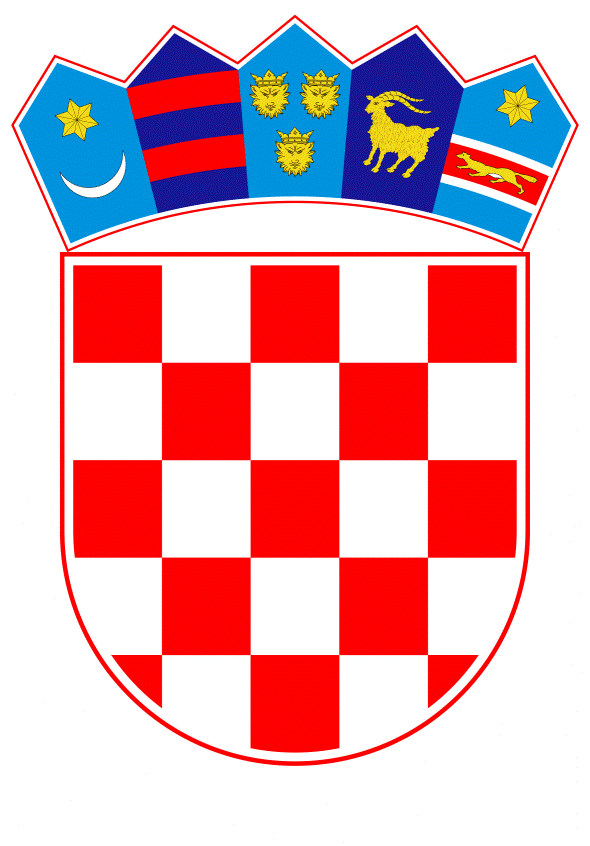 VLADA REPUBLIKE HRVATSKEZagreb, 6. svibnja 2022.______________________________________________________________________________________________________________________________________________________________________________________________________________________________Banski dvori | Trg Sv. Marka 2  | 10000 Zagreb | tel. 01 4569 222 | vlada.gov.hrPRIJEDLOG Na temelju članka 5. i članka 6. stavka 1. Zakona o lokalnim izborima („Narodne novine“, br. 144/12, 121/16, 98/19, 42/20, 144/20 i 37/21), a u vezi s člankom 40.d stavkom 2. Zakona o lokalnoj i područnoj (regionalnoj) samoupravi („Narodne novine“, br. 33/01, 60/01, 129/05, 109/07, 125/08, 36/09, 150/11, 144/12, 19/13 – pročišćeni tekst, 137/15 – ispravak, 123/17, 98/19 i 144/20), Vlada Republike Hrvatske je na sjednici održanoj ____________ 2022. godine donijelaODLUKUO RASPISIVANJU PRIJEVREMENIH IZBORA ZA GRADONAČELNIKA  I ZAMJENIKE GRADONAČELNIKA GRADA SPLITAI.Raspisuju se prijevremeni izbori za gradonačelnika  i zamjenike gradonačelnika Grada Splita.II.Za dan provedbe izbora određuje se nedjelja, 26. lipnja 2022. godine.III.Ova Odluka objavit će se u „Narodnim novinama“, a stupa na snagu 26. svibnja 2022. godine.Klasa: Urbroj: Zagreb, _____________Obrazloženje	Stručne službe Grada Splita obavijestile su sukladno članku 40.d stavku 8. Zakona o lokalnoj i područnoj (regionalnoj) samoupravi Ministarstvo pravosuđa i uprave da su dana 8. travnja 2022. godine u gradskoj upravi Grada Splita zaprimljene ostavke gradonačelnika i njegova dva zamjenika.	U članku 40.a stavku 1. Zakona o lokalnoj područnoj (regionalnoj) samoupravi propisano je da općinskom načelniku, gradonačelniku, odnosno županu i njihovim zamjenicima mandat prestaje po sili zakona u slučajevima propisanim posebnim zakonom. 	Zakonom o lokalnim izborima u članku 93. stavku 1. točki 1. propisano je da općinskom načelniku, gradonačelniku i županu, odnosno njihovim zamjenicima mandat prestaje po sili zakona ako podnese ostavku, danom dostave pisane ostavke sukladno pravilima o dostavi propisanim Zakonom o općem upravnom postupku. Sukladno članku 40.d stavku 2. Zakona o lokalnoj i područnoj (regionalnoj) samoupravi ako prije isteka dvije godine mandata prestane mandat gradonačelniku koji ima zamjenika i županu, u toj jedinici lokalne i područne (regionalne) samouprave raspisat će se prijevremeni izbori za gradonačelnika, odnosno župana i njihova zamjenika. Gradonačelniku Grada Splita prestanak mandata je nastupio prije isteka dvije godine mandata i to danom podnošenja pisane ostavke. U skladu s člankom 93. stavkom 1. točkom 1. Zakona o lokalnim izborima mandat gradonačelnika je prestao zaprimanjem pisane ostavke tj. 8. travnja 2022. godine.Na redovnim lokalnim izborima održanim 16. svibnja 2021. godine za gradonačelnika Grada Splita izabran je Ivica Puljak te zamjenici Bojan Ivošević i Antonio Kuzmanić, a slijedom odredaba članka 8. stavka 3. navedenog Zakona mandat gradonačelnika i njegovih zamjenika izabranih na redovnim izborima počinje prvog radnog dana koji slijedi danu objave konačnih rezultata izbora, iz čega je vidljivo da je gradonačelniku Grada Splita mandat prestao prije isteka dvije godine mandata.	U skladu s člankom 5. Zakona o lokalnim izborima, Vlada Republike Hrvatske raspisuje izbore za općinske načelnike, gradonačelnike i župane te njihove zamjenike. Temeljem članka 6. stavaka 1. i 2. istog Zakona o lokalnim izborima odlukom Vlade Republike Hrvatske kojom se raspisuju izbori određuje se dan njihove provedbe, a od dana raspisivanja izbora do dana održavanja izbora ne može proteći manje od 30 niti više od 60 dana. Sukladno članku 7. stavku 3. navedenog Zakona, prijevremeni izbori za općinskog načelnika, gradonačelnika i župana raspisuju se u slučajevima kada je to propisano zakonom koji uređuje sustav lokalne i područne (regionalne) samouprave, a održavaju se u roku od 90 dana od dana prestanka mandata općinskog načelnika, gradonačelnika, odnosno župana, a koji je gradonačelniku Grada Splita prestao 8. travnja 2022. godine. Slijedom navedenog, krajnji rok za održavanje prijevremenih izbora za gradonačelnika i zamjenike Grada Splita je 7. srpnja 2022. godine (četvrtak), odnosno najbliža nedjelja tome roku je 3. srpnja 2022. godine. Temeljem članka 41. stavka 1. Zakona o lokalnoj i područnoj (regionalnoj) samoupravi u gradu koji ima više od 100.000 stanovnika gradonačelnik ima dva zamjenika koji se bira zajedno s njim na neposrednim izborima sukladno posebnom zakonu.Prema Popisu stanovništva, kućanstava i stanova 2011. koji je trenutno aktualan i važeći službeni popis, Grad Split ima 178.102 stanovnika, slijedom čega u Gradu Splitu gradonačelnik ima dva zamjenika. Prema prvim rezultatima Popisa stanovništva, kućanstava i stanova 2021., a koji još nisu postali službeni, Grad Split ima 161.312 stanovnika te i nadalje ostaje u kategoriji gradova u kojima gradonačelnici imaju dva zamjenika. Slijedom navedenog, Vlada Republike Hrvatske donijela je odluku o raspisivanju prijevremenih izbora za gradonačelnika  i zamjenike gradonačelnika Grada Splita. Predlagatelj:Ministarstvo pravosuđa i upravePredmet:Prijedlog odluke o raspisivanju prijevremenih izbora za gradonačelnika  i zamjenike gradonačelnika Grada Splita PREDSJEDNIK mr. sc. Andrej Plenković  